If you are using a Samsung phone or Tablet and want to use Microsoft Teams, follow steps below......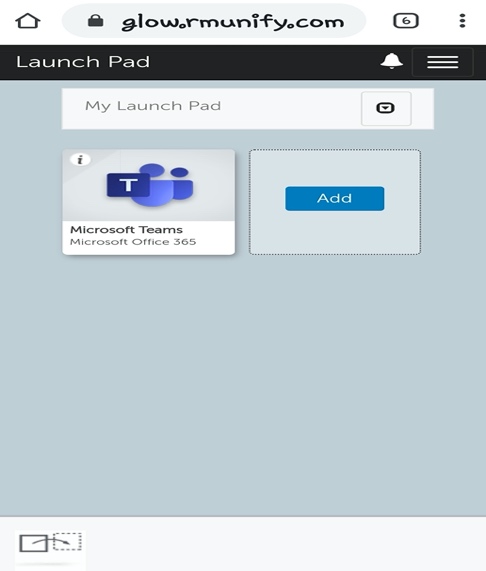 Log in to your GLOW Launch Pad.Click on TEAMS.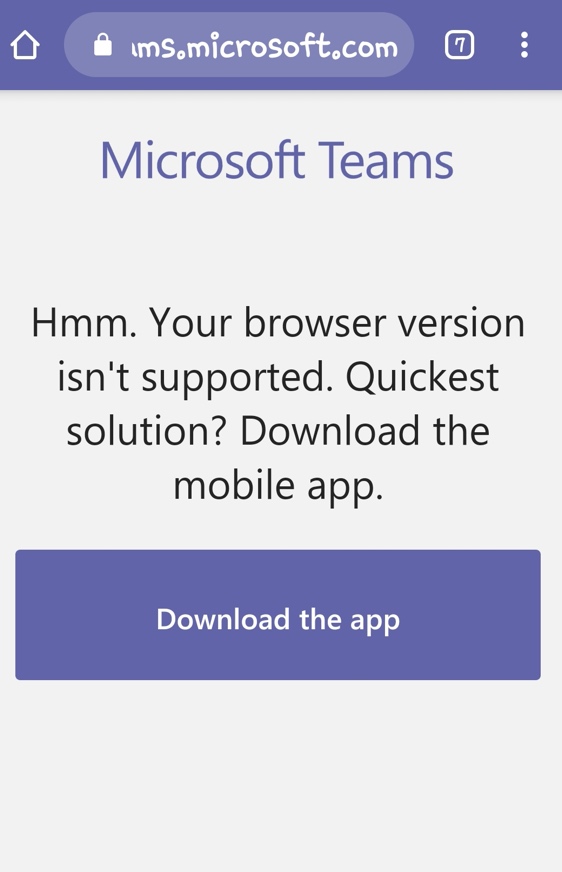 The following message will come up.Click on these and go to DOWNLOADS.This takes you to the TEAMS app that you can download.If Not, go to Playstore, and download from there.